MOTYLKI 15.06 Temat tygodnia: Kolory lata Kolory lata! To zółty, zielony, pomarańczowy czy czerwony! Wszystkie te kolory możemy znaleźć np.? Zimne lody dla ochłody… chyba nie ma nikogo takiego, kto by w upalny dzień nie marzył o pysznych, zimnych  lodach… Poniżej znajdziecie kilka pomysłów na lodowe karty pracy, które mogą się przydać podczas upalnych dni 😊  Pokoloruj loda w swoich ulubionych smakach! Smacznego 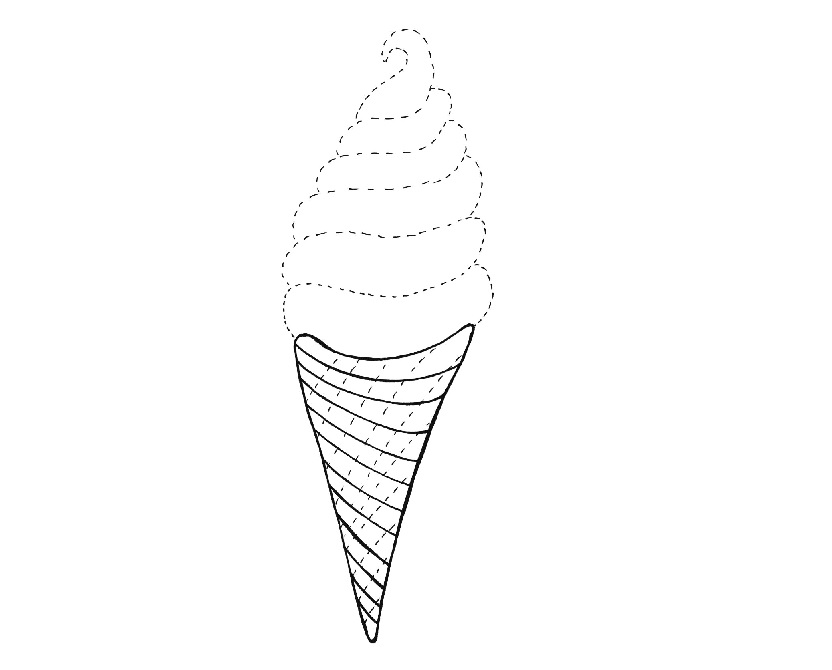 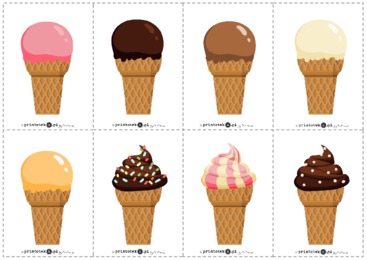 Spójrz na obrazki lodów. Jak myslisz jakie one są Ciepłe czy Żimne?Jakie smaki mogą mieć te lody?Czym roznia się od siebie te lody?Których lodów jest więcej, a których mniej? A może jest ich tyle samo( chodzi o kształt gałki i kręcone)Pokoloruj lody i nazwij ich kolory. Jeśli poprosisz rodziców, może przeczytają Ci nazwy smaków lodów które zapisane są po angielsku 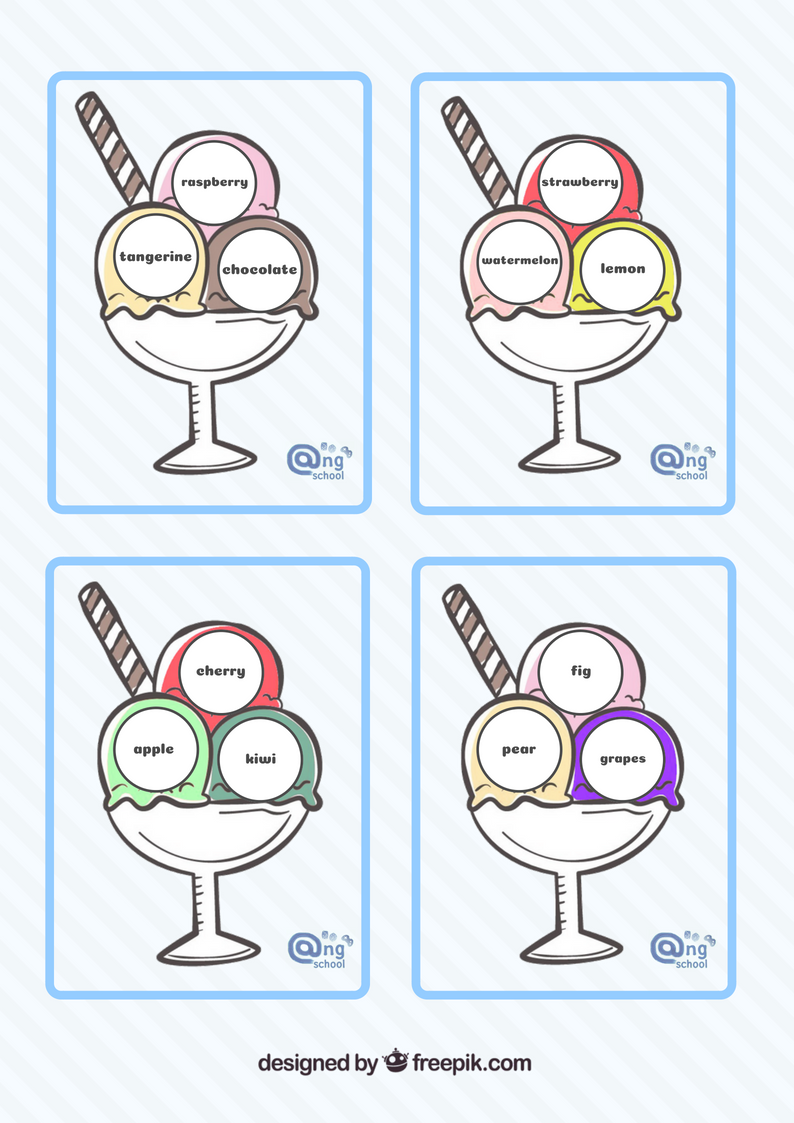 